Zöld Családi Nap a Pécsi Kulturális Központbanmárcius 3. (szombat) 9:00–14:00Kézműves foglalkozások, mesebeszéd és menetleveles játék várja a résztvevőket!Környezettudatos családi délelőtt a Pécs ZOO a Zsályaliget a Fehér Sólyom kiadó a Mecsek Zöldút Egyesület a Magyar Madártani Egyesület a Janus Pannonius Múzeum Természettudományi osztályának a Duna-Dráva Nemzeti Park az Egyedülálló Szülők Klubja a Zöld-Híd Alapítvány a Légvirág Egyesület a PTE Botanikus Kert és az Új Akropolisz Egyesület részvételével.Belépés ingyenes csak a 10.00-kor kezdődő Ringató és Kreátor klub kiegészítő programok belépődíjasak.Helyszín: Pécsi Kulturális Központ, Pécs, Veress E. u.6.Tel.: 72/253-477       e-mail: info@pecsikult.hu 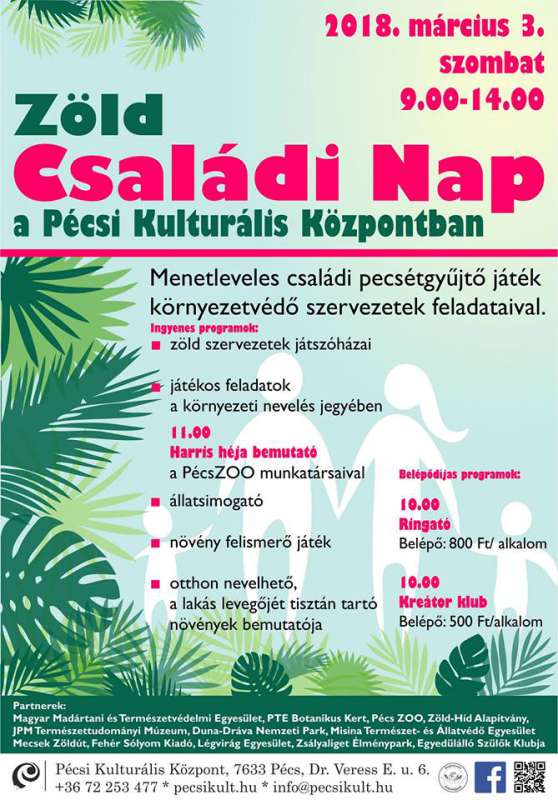 forrás: facebookProgram időpontja: 2018. március 03. (szombat)09:00-tól 14:00-ig